ASSIGNMENT/QUIZNAME: ZOHAIB KHAN ID: 14821DEPARMENT: B-TECH (CIVIL)SUBJECT: QUANTITY SURVEY & CONTRACT DOCUMENTS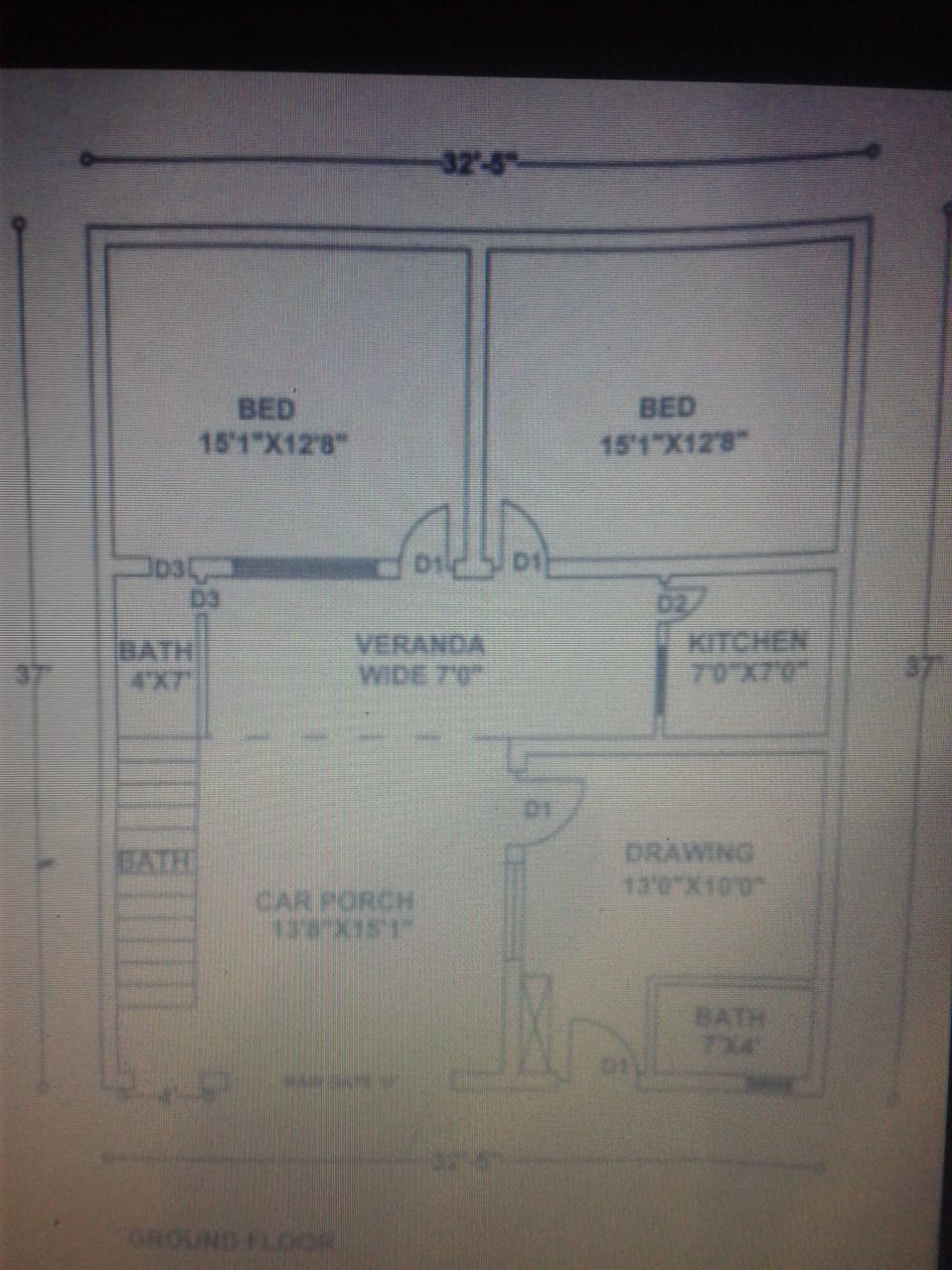 2 bed room + veranda + kitchen + side both, (slab)L* W *H/D21.16* 32.41* 0.5=342.89 cftDrawing hall + both , (slab)L * W * H/D14.5* 15.875 * 0.5 = 115.09 cft Net qty =342.89 + 115.09=457.98 cft 457.98* 1.54 = 705.28  cft Ratio = 1 : 2 : 4       (sum = 7)For cement = 1/7 * 705.28=100.75/1.25=81 bags For sand = 2/7 * 705.28= 201.50/100= 2 sykra For crush = 4/7* 705.28=403.01/100=4 sykra Ratio = 1 : 2 : 4    ( sum 1 + 2 + 4 = 7)16.875 * 1.54 = 25.98 cft For cement = 1/7 * 25.98 = 3.71 / 1.25=3 bags For sand = 2 /7* 25.98 =7.42/100=0.07 sykra For crush = 4/7* 25.98 = 14.84/100 = 0.14 sykra Bed of stairs = L * W * H/D= 11.25 * 4 * 0.5= 22.5 cft For cement = 1/7 * 22.5= 3.21/1.25= 3 bags For sand = 2/7 * 22.5 = 6.42/100 = 0.06 sykra For crush= 4/7 * 22.5 = 12.85/100 = 0.12 sykra Net qty = total qty – deduction qty = 1752.75 – 221.805Net qty = 1530.945 cft For bricks = 1530.945 * 30%= 20667 bricks For masonry = 1530.945 * 30% = 459.28 cft Ratio = 1 : 4                    ( sum of ratio = 1 + 4 = 5 )For cement = 459.28 * 1/5 = 91.856/1.25= 74 bags requiredFor sand = 459.28 * 4/5 = 367.42/100 = 3.6 sykra sand required For stair = 1 step  L * W * H/D = 4 * 0.75 * 0.75 = 2.25/21 step qty = 1.125 cft 15 * 1.125 = 16.875 cft Required bricks = 20667 no.sCement bags = 74 + 3 + 3 +81= 161 bags Crush = 0.14 + 0.12 + 4 = 5 sykra Sand = 3.6 + 0.07 + 0.06 + 2 = 6 sykra M.B 0F BUILDINGTotal qty=1752.755 cftDeduction of doors and windowsTotal qty =221.805 cftNO DESCRIPTION  LH./DWQTYREMARKS1Back wall 32.41#0.75267.382Sides wall35.5#0.75585.7537-0.75-0.75=35.53Drawing f/b wall13.75#0.75226.87513+0.75=13.754D.inner/s wall10#0.7582.55Bed front wall30.91#0.7525532.41-0.75-0.75=30.916Bed/ mid wall12.66#0.75104.4457Main gate/fw17.9190.75120.8932.41-1.5-13=17.918Kitchen wall7110.37528.8759v/b both front  780.37521back4.37580.37513.1254+0.375=4.37510Drawing both 1st7110.37528.8752nd side4.375110.37518.044+0.375=4.375NOL (ft)H/D (ft)W (ft)QTY(cft)D 143.570.7573.5D 21370.3757.875D 332.570.37519.68Front gate1490.7527Main gate11090.7567.5Window of d/b23.550.7526.25